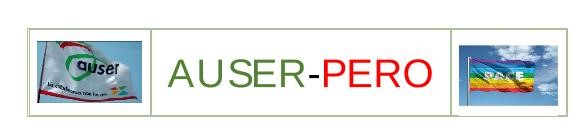 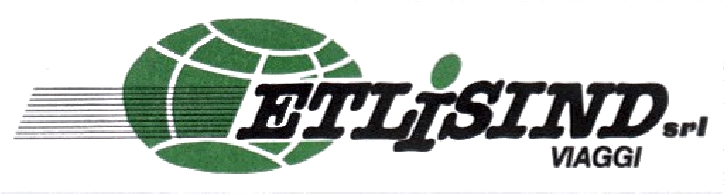 Auser Pero , propone con l’organizzazione di ETLISIND,  soggiorno inBASILICATA – SCANZANO IONICOCLUB HOTEL PORTOGRECO****Dal 16 al 30 Giugno 2024Posizione: situato sulla costa jonica della Basilicata nei pressi del lido del comune di Scanzano Jonico nel Metapontino, è incorniciato da una rigogliosa pineta (oasi WWF), una verde passeggiata tra la struttura e la bellissima spiaggia di sabbia fine. Descrizione e servizi: Camere: Dispone di 220 camere tra doppie, triple, quadruple (con letto a castello oppure con due letti singoli).Tutte le camere sono dotate di servizi con doccia aria condizionata, telefono, Tv color satellitare (no SKY), mini-frigo, cassetta di sicurezza, asciugacapelli, terrazzo o patio con tavolino e 2 sedie. Cambio camera a pagamento Euro 25 a camera. Ristoranti: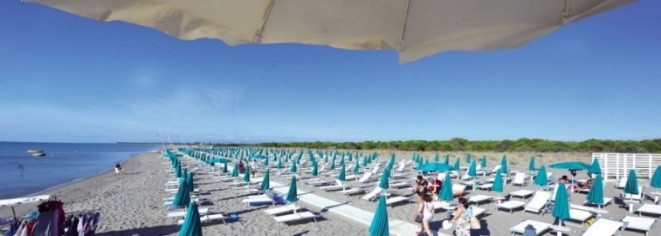 Ristorante principale offre il servizio a buffet sia per la colazione che per il pranzo e la cena. Vino della casa ed acqua in caraffa inclusi ai pasti, possibilità di acquistare vini alla carta. Vengono proposti piatti della cucina lucana e tipici mediterranei con antipasti, grigliate di carne e pesce, buffet di verdure  e dolci. Pizzeria: pizzeria in spiaggia, dal lunedì al sabato, su prenotazione, con supplemento. Bar hall: piacevole punto d’incontro per l’ora dell’aperitivo o dei cocktail, accompagnati in alcuni momenti da musica dal vivo. Bar piscina: aperto tutti i giorni dove verranno svolte alcune attività di animazione. Servizi: Boutique-bazar con vendita di giornali. Servizio di prenotazioni escursioni. Centro benessere (a pagamento) con sauna finlandese, bagno turco, vasca idromassaggio, piscina e docce emozionale, massaggi e cura del corpo su prenotazione a pagamento. L’area benessere si estende per 630 mq e al suo interno propone esclusivi percorsi di salute e bellezza.  Sport e Svaghi: Sea Walking tecnica di passeggiata che si pratica con le gambe immerse nell’acqua di mare con l’ausilio di appositi bastoni, funzionale sia per la tonificazione muscolare che per il miglioramento posturale, è previsto un ampio programma giornaliero di Sea Walking in compagnia di selezionati personal trainer; piscina sagomata per adulti e bambini, attrezzata con lettini e zone ombreggiate. Ampi spazi sono dedicati alla lettura, ai giochi di società o a piacevoli e rilassanti momenti ai bordi della piscina e piacevoli serate con un ricco programma di animazione e di piano bar, è possibile accedere all’attiguo Villaggio Torre del Faro per assistere agli spettacoli di gala. L’illuminazione notturna dei campi è a pagamento. Spiaggia: distante circa 600 mt. dall’hotel attrezzata con lettini, sdraio ed ombrelloni, bar presente in spiaggia, docce e bagni. E’ raggiungibile percorrendo una piacevolissima stradina pedonale privata all’interno della pineta che porta al mare. Il mare è limpido e dolcemente digradante; ideale per le famiglie con bambini. La spiaggia è profondissima (100 metri) e lunga decine di chilometri, è ideale per lunghissime passeggiate o per il footing. Una navetta elettrica è a disposizione in orari prestabiliti. Tessera club: obbligatoria da pagare in loco dai 3 anni comprende: animazione diurna e serale, nel rispetto della tranquillità e delle esigenze di ognuno, attività sportive, utilizzo dei campi sportivi diurni, piano bar, piscina. .  Quote speciali  di partecipazione a persona (min 25):  € 1.460     SUPPLEMENTO SINGOLA € 340Le quote comprendono: bus per/da aeroporto min 25) * Volo A/R da Milano * trasferimenti a/r aeroporto/hotel * Sistemazione in camera doppia standard con trattamento di pensione completa dalla cena del primo alla colazione dell’ultimo giorno *Acqua e vino in caraffa ai pasti*Servizio spiaggia (gratuito dalla 3° fila) * Animazione *Assicurazione medico sanitaria, bagaglio  con le limitazioni previste dalla polizza e disponibili in agenzia.Le quote non comprendono: ASSICURAZIONE CONTRO ANNULLAMENTI (€.45) *Mance, extra personali, tassa di soggiorno, eventuale adeguamento carburante tutto quanto non menzionato alla voce “le quote comprendono”.Per informazioni rivolgersi a AUSER PERO Via Curiel 6- tel.0233911191 – 3356999747PRE  ACCONTO € 350,00 PER PERSONA ENTRO IL 28 FEBBRAIO  SALDO E CONSEGNA DOCUMENTI DI VIAGGIO IL 16 MAGGIO  Penalità di annullamento e recessione dell’utilizzatore                                                            A coloro che dovessero annullare prima della partenza, al di fuori delle ipotesi previste dalle normative vigenti, Etlisind addebiterà seguenti le penali  a seconda del numero dei giorni che mancano alla data di partenza ( non incluso quello di recesso) in cui viene comunicato l’annullamento:10% della quota totale di partecipazione fino a 30 giorni lavorativi prima della partenza + TOTALE VOLO € 25030% della quota totale di partecipazione da 29 a 20 giorni lavorativi prima della partenza + TOTALE VOLO € 25050% della quota totale di partecipazione da 19 a 10 giorni lavorativi prima della partenza + TOTALE VOLO € 25075% della quota totale di partecipazione da 9 a 4 giorni lavorativi prima della partenza + TOTALE VOLO € 250Dopo tale termine la penale sarà pari all’intero valore del pacchettoNB) le medesime somme dovranno essere corrisposte da chi non potesse effettuare il viaggio per mancanza o irregolarità dei documenti personali. Nel caso di pacchetti di viaggio con voli di linea, low cost o treno  ,le penali di annullamento potrebbero corrispondere all’intera quota del biglietto SI CONSIGLIA DI STIPULARE APPOSITA ASSICURAZIONE CONTRO ANNULLAMENTIOrganizzazione Tecnica ETLISIND VIAGGI SRL in collaborazione con OTA VIAGGI TO Le condizioni generali di partecipazione sono pubblicate sul catalogo Ota Viaggi 2024